菱形的定义和性质练习1、菱形具有其它平行四边形不一定具有的性质（  ）  A .对边平行   B.对角相等    C.对角线互相平分    D.对角线互相垂直2、在菱形ABCD中，AEBC于E,AFCD 于F，且E,F分别是BC,CD的中点，那么∠EAF等于（  ）  A．75º     B.55º      C.45º     D.60º 3、菱形的周长为4，一个内角为60°，则较短的对角线长为（　　）  A．2	B．	C．1	D．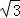 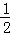 4、菱形的周长为52，较短的一条对角线长为10，那么菱形的面积是（  ）
  A.30   B.60   C. 120   D.2405、如图所示，在平面直角坐标系中，菱形MNPO的顶点P的坐标是（3，4），则顶点M、N的坐标分别是（　　）  A．M（5，0），N（8，4）	B．M（4，0），N（8，4）  C．M（5，0），N（7，4）	D．M（4，0），N（7，4）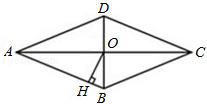 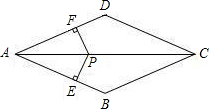 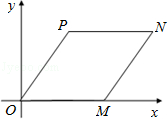       第5题图                       第7题图                  第8题图6、已知菱形的两条对角线长分别为3cm，4cm，则它的周长是_______cm,面积是　_____cm2．7、如图，P为菱形ABCD的对角线上一点，PE⊥AB于点E，PF⊥AD于点F，PF=3cm，则P点到AB的距离是　______cm．8、如图，菱形ABCD的对角线AC、BD相交于点O，且AC=8，BD=6，过点O作OH丄AB，垂足为H，则点0到边AB的距离OH=　_________　．9、已知菱形相邻两角的度数之比为1：5，且它的面积为8，则这个菱形的周长为_______.10、如图，在菱形ABCD中，∠A=60°，AB=4，O为对角线BD的中点，过O点作OE⊥AB，垂足为E．（1）求∠ABD的度数；（2）求线段BE的长．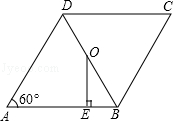 11、如图，四边形ABCD是菱形，对角线AC,BD相交于点0，且∠ACD=30°，BD=2，求菱形的面积